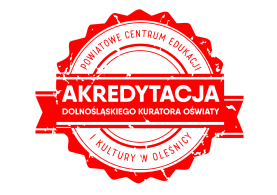 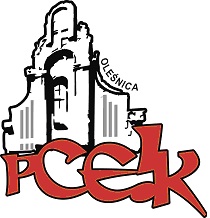 ZAPRASZAMY NA KURS DOSKONALĄCY BLENDED LEARNINGKOD:  W01Adresaci:  Nauczyciele pracujący z uczniami z orzeczeniami o potrzebie kształcenia specjalnego      Uwaga: podczas kursu każdy uczestnik opracuje IPET, który będzie mógł wykorzystać w praktyce       zawodowej. W opracowywanych treściach nie będą wykorzystywane dane osobowe uczniów.Cele: Opracowanie indywidualnego programu edukacyjno-terapeutycznego dla ucznia/uczennicy z orzeczeniem o potrzebie kształcenia specjalnego w formie elektronicznej.PROGRAM SZKOLENIA: Dostosowanie wymagań edukacyjnych w zakresie realizacji podstawy programowej (treści, zainteresowania ucznia, dostęp do informacji rożnymi kanałami, struktura materiału, formy i metody pracy, technologie informacyjne, itp.)    Zintegrowane działania nauczycieli o charakterze rewalidacyjnym.Termin szkolenia –   03.04.2019 r.      godz. 16:00                                        10.04.2019 r.      godz. 16:00
Czas trwania – 12 godzin dydaktycznych (dwa spotkania po 3 godziny w PCEiK w Oleśnicy; 6 godzin pracy własnej (w domu) na Platformie Cyfrowej PCEiK)Osoba prowadząca  - dr Lidia Sikora - pedagog, logopeda, doradca metodyczny PCEiK ds. uczniów ze specjalnymi potrzebami edukacyjnymi, edukator.Osoby zainteresowane udziałem w formie doskonalenia prosimy o przesyłanie zgłoszeń do 01.04.2019 r. Zgłoszenie na szkolenie następuje poprzez wypełnienie formularza (załączonego do zaproszenia) i przesłanie go pocztą mailową do PCEiK. Ponadto przyjmujemy telefoniczne zgłoszenia na szkolenia. W przypadku korzystania z kontaktu telefonicznego konieczne jest wypełnienie formularza zgłoszenia w dniu rozpoczęcia szkolenia. Uwaga! Ilość miejsc ograniczona. Decyduje kolejność zapisów.Odpłatność:● nauczyciele z placówek oświatowych prowadzonych przez Miasta i Gminy, które podpisały z PCEiK porozumienie dotyczące doskonalenia zawodowego nauczycieli na 2019 rok oraz z placówek prowadzonych przez Starostwo Powiatowe w Oleśnicy –  30 złverte●  nauczyciele z placówek oświatowych prowadzonych przez Miasta i Gminy, które nie podpisały z PCEiK porozumienia dotyczącego doskonalenia zawodowego nauczycieli na 2019 rok, nauczyciele z placówek niepublicznych  – 180 zł*  w przypadku form liczących nie więcej niż 4 godziny dydaktyczne i realizowanych przez konsultanta/doradcę  metodycznego zatrudnionego w PCEiK.Wpłaty na konto bankowe Numer konta: 26 9584 0008 2001 0011 4736 0005Rezygnacja z udziału w formie doskonalenia musi nastąpić w formie pisemnej (np. e-mail), najpóźniej na 3 dni robocze przed rozpoczęciem szkolenia. Rezygnacja w terminie późniejszym wiąże się z koniecznością pokrycia kosztów organizacyjnych w wysokości 50%. Nieobecność na szkoleniu lub konferencji nie zwalnia z dokonania opłaty.